Кыргыз Республикасынын Билим берүү жана илим министрлигиКРдин Президентине караштуу Мамлекеттик тил боюнча улуттук комиссияОш шаардык мэриясыКРдин Өкмөтүнүн Ош облустук ыйгарым укуктуу өкүлчүлүгүнүн аппаратыОш мамлекеттик университети 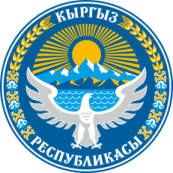 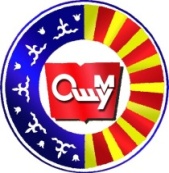 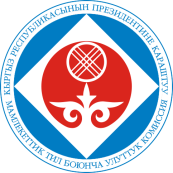 Республикалык илимий-практикалык конференция жөнүндөМААЛЫМАТ КАТ2019-жылдын 18-сентябрында Ош мамлекеттик университетинин базасында “Кыргыз Республикасынын мамлекеттик тили жөнүндө” Кыргыз Республикасынын Мыйзамынын кабыл алынгандыгынын 30 жылдыгына жана ОшМУнун 80 жылдыгына арналган “Мамлекеттин келечеги – мамлекеттик тилинде” аттуу республикалык илимий-тажрыйбалык конференция өтөт. Аталган илимий иш-чара Кыргыз Республикасынын Өкмөтүнүн “Кыргыз Республикасынын мамлекеттик тили жөнүндө” КР Мыйзамынын кабыл алынгандыгынын 30 жылдыгына арналган иш-чаралардын планында жана Ош мамлекеттик университетинин 2019-жылдын сентябрь айындагы иш планында бекитилген. Конференциянын  өткөрүлүү жайы:  Кыргыз Республикасы, Ош шаары, Ленин көчөсү, 331. Ош мамлекеттик университетинин башкы имараты, чоң актылык зал.Республикалык илимий-тажрыйбалык жыйынга катышуу үчүн төмөнкү багыттарда баяндамалар кабыл алынат:1.     Мамлекеттик тилди окутуунун проблемалары2.     Тилдин теориялык жана практикалык маселелери3.    Адабияттын актуалдуу маселелери жана аны окутуунун жол-ыкмаларыБаяндамачылар каттоодон өтүү үчүн төмөнкү маалымат талап кылынат:фамилия (тегаты), аты, атасынын аты;окумуштуулук даражасы жана окумуштуулук наамы;иштеген жери, кызматы; почта дареги, телефон номери;электрондук дарек (е-mail) (милдеттүү түрдө);илимий баяндаманын темасы;илимий багыт;техникалык каражаттарды талап кылуу (керек болсо).Конференциянын жумушчу тилдери – кыргыз, орус тилдери.Баяндама жана билдирүүлөрдүн текстери (кыргыз, орус тилдеринде) конференциядан кийин РИНЦге кирген ОшМУнун Жарчысынын коомдук-гуманитардык илимдер багыты боюнча өз алдынча материалдардын атайын жыйнагы катары  басылып чыгарылат. Макаланын ар бир бети – 100 сом.Макаланын (баяндаманын) 8-10 баракка чейинки көлөмдөгү тексти электрондук түрдө 2019-жылдын 17-сентябрына чейин уюштуруу тобунун электрондук дарегине жиберилиши керек.Илимий баяндаманы (макаланы) даярдоо эрежеси: Баяндаманын (макаланын) башында жогорку оң бурчунда автордун (авторлордун) тегаты жана аты, окумуштуулук даражасы жана наамы, иш орду, байырлаган шаары (кыштагы), электрондук дареги жазылат. Андан кийин бир интервалдан соң сап ортосунда даана боёлгон баш тамгалар менен макаланын темасы берилет. Бир интервалдан соң аннотация берилет. Андан бир интервалдан соң макаланын негизги текстинен мурда (5 терминден кем эмес) багыттоочу сөздөрдүн тизмеси берилет (жогорудагы маалыматтар үч тилде – кыргыз, орус жана англис тилдеринде берилүүсү шарт). Бир интервалдан соң негизги текст кетет.Барак бетинин калыбы – А4 (21x29,7см). Жээктери: жогорку, астыңкы – , сол жагы – 3 см, оң жагы – . Ариби: Times New Roman, өлчөмү 12 пт. Сап арасында 1,5 өлчөмдөгү ара; абзацтын алгачкы сабындагы оңго чегинүү өлчөмү – 1,25 см. Сөз ташууга жол берилбейт. Текст кеңдиги боюнча түздөлөт.Тексттеги шилтемелер чарчы кашаа [ ] ичинде берилет. Ал эми «Адабияттар тизмеси» сөз айкашы – негизги тексттин соңунда бир интервалдан кийинки саптын ортосунда даана тамгалар менен жазылышы керек. Макалада пайдаланылган булактар менен шилтемелердин тизмеси жаңы саптан баштап төмөнкү ирээтте берилет: текстте берилген шилтемеге ылайык номур боюнча булактын автору, аталышы, басылган орду жана жылы, тиешелүү беттеринин сандары жазылат.Жогоруда коюлган илимий талаптарга жооп бербеген макалалар жарыялоо үчүн кабыл алынбайт. Басмага жиберүү үчүн макалаларды тандоо иши илимий конференциянын уюштуруу тобу тарабынан жүзөгө ашырылат.Илимий конференцияга катышуу өтүнүчүн уюштуруу комитетинин төмөнкү электрондук даректерине  жолдоңуз: nauka-oshsu@mail.ru  жана sabyrkul@mail.ruБайланыштар тел.: (03222) 23163; (03222) 26823; 996773036683.Уюштуруу комитети